令和	年	月	日神戸市長あて住所	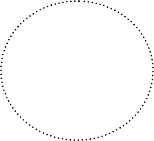 委任者	氏 名                                                                            実印　電話番号委	任	状私は、下記の者をもって代理人と定め、下記物件の自動販売機設置者選定のための入札への参加、賃貸借契約の締結並びにこれらに付帯する一切の権限を委任します。また上記権限の委任に伴い必要となる下記３及び４の事項については委任者及び代理人（受任者）の双方が確認したことを証します。１．委任する入札物件の表示２．代理人（受任者）３．代理人（受任者）本人が確認できるもの（運転免許証など）の写しを添付してください。４．入札参加資格の確認のために、神戸市が、代理人（受任者）の個人情報を警察等関係機関への照会資料として使用する場合があることを承諾します。（申し込みグループ番号毎に作成してください。用紙はコピーしてお使いください）代理人（受任者）代理人（受任者）届出印郵便番号住	所ふりがな氏名生年月日Ｔ・Ｓ・Ｈ	年	月	日	男 ・ 女電話番号